KRITÉRIÁ PRE VÝBER PROJEKTOV - HODNOTIACE KRITÉRIÁpre hodnotenie žiadostí o príspevokSumarizačný prehľad hodnotiacich kritériíNa splnenie kritérií odborného hodnotenia musia byť vyhodnotené kladne všetky vylučujúce hodnotiace kritériá.Bodové kritériá musia byť splnené na minimálne 60%, t.j. ŽoPr musí získať minimálne 9 bodov.KRITÉRIÁ PRE VÝBER PROJEKTOV – ROZLIŠOVACIE KRITÉRIÁIde o povinné kritériá, ktoré sa však aplikujú výlučne v prípade rovnosti bodov dvoch alebo viacerých žiadostí o príspevok nachádzajúcich sa na úrovni disponibilnej alokácie výzvy v príslušnom hodnotiacom kole, kedy nemôžu byť s ohľadom na obmedzenosť disponibilných zdrojov podporené všetky tieto žiadosti o príspevok.Rozlišovacie kritériá sú:Hodnota Value For Money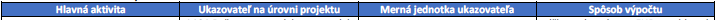 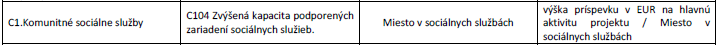 Posúdenie vplyvu a dopadu projektu na plnenie stratégiu CLLD. Toto rozlišovacie kritérium aplikuje výberová komisia MAS.Operačný programIntegrovaný regionálny operačný programPrioritná os5. Miestny rozvoj vedený komunitouInvestičná priorita5.1 Záväzné investície v rámci stratégií miestneho rozvoja vedeného komunitou	Špecifický cieľMASMiestna akčná skupina TRI DOLINY, o.z.Hlavná aktivita projektu2P.č.KritériumPredmet hodnoteniaTyp kritériaHodnotenieSpôsob aplikácie hodnotiaceho kritéria1.Príspevok navrhovaného projektu k cieľom a výsledkom IROP a CLLDPríspevok navrhovaného projektu k cieľom a výsledkom IROP a CLLDPríspevok navrhovaného projektu k cieľom a výsledkom IROP a CLLDPríspevok navrhovaného projektu k cieľom a výsledkom IROP a CLLDPríspevok navrhovaného projektu k cieľom a výsledkom IROP a CLLD1.Súlad projektu s programovou stratégiou IROPPosudzuje sa súlad projektu s programovou stratégiou IROP, prioritnou osou č. 5 – Miestny rozvoj vedený komunitou, t.j. súlad s:očakávanými výsledkami,definovanými oprávnenými aktivitami.VylučujúceánoZameranie projektu je v súlade s programovou stratégiou IROP.1.Súlad projektu s programovou stratégiou IROPPosudzuje sa súlad projektu s programovou stratégiou IROP, prioritnou osou č. 5 – Miestny rozvoj vedený komunitou, t.j. súlad s:očakávanými výsledkami,definovanými oprávnenými aktivitami.VylučujúcenieZameranie projektu nie je v súlade s programovou stratégiou IROP.2.Súlad projektu so stratégiou CLLDPosudzuje sa súlad projektu so Stratégiou CLLD.VylučujúceánoZameranie projektu je v súlade so stratégiou CLLD.2.Súlad projektu so stratégiou CLLDPosudzuje sa súlad projektu so Stratégiou CLLD.VylučujúcenieZameranie projektu nie je v súlade so stratégiou CLLD.3.Posúdenie inovatívnosti projektuPosudzuje sa, či má projekt inovatívny charakter. Inovatívny charakter predstavuje zavádzanie nových postupov, nového prístupu, predstavenie nových výrobkov, štúdií alebo spôsobu realizácie projektu, ktoré na danom území neboli doteraz aplikované.Bodové kritérium2 bodyProjekt má inovatívny charakter.3.Posúdenie inovatívnosti projektuPosudzuje sa, či má projekt inovatívny charakter. Inovatívny charakter predstavuje zavádzanie nových postupov, nového prístupu, predstavenie nových výrobkov, štúdií alebo spôsobu realizácie projektu, ktoré na danom území neboli doteraz aplikované.Bodové kritérium0 bodovProjekt nemá inovatívny charakter.4.Projekt má dostatočnú pridanú hodnotu pre územieProjekt má dostatočnú úroveň z hľadiska zabezpečenia komplexnosti služieb v území alebo z hľadiska jeho využiteľnosti v územíVylučovacie kritériumánoProjekt má dostatočnú úroveň z hľadiska zabezpečenia komplexnosti služieb v území alebo z hľadiska jeho využiteľnosti, projekt nie je čiastkový a je možné pomenovať jeho reálny dopad na územie a ciele stratégie.4.Projekt má dostatočnú pridanú hodnotu pre územieProjekt má dostatočnú úroveň z hľadiska zabezpečenia komplexnosti služieb v území alebo z hľadiska jeho využiteľnosti v územíVylučovacie kritériumnieProjekt nemá dostatočnú úroveň z hľadiska zabezpečenia komplexnosti služieb v území alebo z hľadiska jeho využiteľnosti, projekt má skôr čiastkový charakter a nie je možné pomenovať jeho reálny dopad na územie a ciele stratégie.5.Prínos realizácie projektu na územie MAS.Posudzuje sa na základe informácií uvedených žiadateľov o pozitívnych vplyvoch výstupov realizovaného projektu na širšie územie MAS.Bodové kritérium0 bodovProjekt má prínos pre jednu obec na území MAS.5.Prínos realizácie projektu na územie MAS.Posudzuje sa na základe informácií uvedených žiadateľov o pozitívnych vplyvoch výstupov realizovaného projektu na širšie územie MAS.Bodové kritérium2 bodyProjekt má prínos pre dve až tri obce na území MAS.5.Prínos realizácie projektu na územie MAS.Posudzuje sa na základe informácií uvedených žiadateľov o pozitívnych vplyvoch výstupov realizovaného projektu na širšie územie MAS.Bodové kritérium4 bodyProjekt má prínos pre tri a viac obcí na území MAS.6.Projekt vytvorí nové pracovné miesto pre osobu zo znevýhodnených skupín.Posudzuje sa na základe preukázanej garancie užívateľa, že projektom vytvorené pracovné miesto obsadí zamestnancom zo znevýhodnených skupín ako sú tieto definované vo výzve MAS.Bodové kritérium0 bodovnie6.Projekt vytvorí nové pracovné miesto pre osobu zo znevýhodnených skupín.Posudzuje sa na základe preukázanej garancie užívateľa, že projektom vytvorené pracovné miesto obsadí zamestnancom zo znevýhodnených skupín ako sú tieto definované vo výzve MAS.Bodové kritérium2 bodyáno2.Navrhovaný spôsob realizácie projektuNavrhovaný spôsob realizácie projektuNavrhovaný spôsob realizácie projektuNavrhovaný spôsob realizácie projektuNavrhovaný spôsob realizácie projektu7.Vhodnosť a prepojenosť navrhovaných aktivít projektu vo vzťahu k východiskovej situácii a k stanoveným cieľom projektuPosudzuje sa:či aktivity nadväzujú na východiskovú situáciu,či sú dostatočne zrozumiteľné a je zrejmé, čo chce žiadateľ dosiahnuť,či aktivity napĺňajú povinné merateľné ukazovatele.VylučujúceánoVšetky hlavné aktivity projektu sú odôvodnené z pohľadu východiskovej situácie, sú zrozumiteľne definované a ich realizáciou sa dosiahnu plánované ciele projektu.7.Vhodnosť a prepojenosť navrhovaných aktivít projektu vo vzťahu k východiskovej situácii a k stanoveným cieľom projektuPosudzuje sa:či aktivity nadväzujú na východiskovú situáciu,či sú dostatočne zrozumiteľné a je zrejmé, čo chce žiadateľ dosiahnuť,či aktivity napĺňajú povinné merateľné ukazovatele.VylučujúcenieMinimálne jedna z hlavných aktivít projektu nie je odôvodnená z pohľadu východiskovej situácie a potrieb žiadateľa, nenapĺňa merateľný ukazovateľ opatrenia, resp. projekt neobsahuje aktivity, ktoré sú nevyhnutné pre jeho realizáciu. Zistené nedostatky sú závažného charakteru.8.Projekt zohľadňuje miestne špecifikáPosudzuje sa na základe žiadateľom poskytnutých informácií o realizácii projektu.Miestne špecifiká sú: •charakteristický ráz územia• kultúrny a historický ráz územia• miestne zvyky, gastronómia• miestna architektúra a pod.Bodové kritérium0 bodovnie8.Projekt zohľadňuje miestne špecifikáPosudzuje sa na základe žiadateľom poskytnutých informácií o realizácii projektu.Miestne špecifiká sú: •charakteristický ráz územia• kultúrny a historický ráz územia• miestne zvyky, gastronómia• miestna architektúra a pod.Bodové kritérium2 bodyáno3.Administratívna a prevádzková kapacita žiadateľaAdministratívna a prevádzková kapacita žiadateľaAdministratívna a prevádzková kapacita žiadateľaAdministratívna a prevádzková kapacita žiadateľaAdministratívna a prevádzková kapacita žiadateľa9.Posúdenie prevádzkovej a technickej udržateľnosti projektuPosudzuje sa kapacita žiadateľa na zabezpečenie udržateľnosti výstupov projektu po realizácii projektu (podľa relevantnosti): zabezpečenie technického zázemia, administratívnych kapacít, zrealizovaných služieb a podBodové kritérium0 bodovŽiadateľ nedokáže zabezpečiť potrebné technické zázemie alebo administratívne kapacity, legislatívne prostredie (analogicky podľa typu projektu) s cieľom zabezpečenia udržateľnosti výstupov/výsledkov projektu po ukončení realizácie jeho aktivít. Žiadateľ nevyhodnotil možné riziká udržateľnosti projektu vrátane spôsobu ich predchádzania a ich manažmentu.9.Posúdenie prevádzkovej a technickej udržateľnosti projektuPosudzuje sa kapacita žiadateľa na zabezpečenie udržateľnosti výstupov projektu po realizácii projektu (podľa relevantnosti): zabezpečenie technického zázemia, administratívnych kapacít, zrealizovaných služieb a podBodové kritérium2 body Žiadateľ dokáže zabezpečiť potrebné technické zázemie alebo administratívne kapacity, legislatívne prostredie (analogicky podľa typu projektu) s cieľom zabezpečenia udržateľnosti výstupov/výsledkov projektu po ukončení realizácie jeho aktivít. Žiadateľ vyhodnotil možné riziká udržateľnosti projektu vrátane spôsobu ich predchádzania a ich manažmentu.4.Finančná a ekonomická stránka projektuFinančná a ekonomická stránka projektuFinančná a ekonomická stránka projektuFinančná a ekonomická stránka projektuFinančná a ekonomická stránka projektu10.Oprávnenosť výdavkov (vecná oprávnenosť, účelnosť a nevyhnutnosť).Posudzuje sa, či sú žiadané výdavky projektu:vecne (obsahovo) oprávnené v zmysle podmienok výzvy,účelné z hľadiska predpokladu naplnenia stanovených cieľov projektu,nevyhnutné na realizáciu aktivít projektuV prípade identifikácie výdavkov, ktoré nespĺňajú uvedené kritériá hodnotiteľ tieto výdavky v zodpovedajúcej výške skráti.Vylučujúceáno70% a viac finančnej hodnoty žiadateľom definovaných celkových oprávnených výdavkov projektu je možné považovať za oprávnené.10.Oprávnenosť výdavkov (vecná oprávnenosť, účelnosť a nevyhnutnosť).Posudzuje sa, či sú žiadané výdavky projektu:vecne (obsahovo) oprávnené v zmysle podmienok výzvy,účelné z hľadiska predpokladu naplnenia stanovených cieľov projektu,nevyhnutné na realizáciu aktivít projektuV prípade identifikácie výdavkov, ktoré nespĺňajú uvedené kritériá hodnotiteľ tieto výdavky v zodpovedajúcej výške skráti.VylučujúcenieMenej ako 70% finančnej hodnoty žiadateľom definovaných celkových oprávnených výdavkov projektu nie je možné považovať za oprávnené.11.Efektívnosť a hospodárnosť výdavkov projektuPosudzuje sa, či navrhnuté výdavky projektu spĺňajú podmienku hospodárnosti a efektívnosti, t.j. či zodpovedajú obvyklým cenám v danom mieste a čase. Uvedené sa overuje prostredníctvom stanovených benchmarkov (mernej investičnej náročnosti projektu) a/alebo finančných limitov, príp. zrealizovaného verejného obstarávania, vykonaného prieskumu trhu alebo ďalších nástrojov na overenie hospodárnosti a efektívnosti výdavkov (napr. znalecký posudok).V prípade identifikácie výdavkov, ktoré nespĺňajú uvedené kritériá hodnotiteľ tieto výdavky v zodpovedajúcej výške skrátiVylučujúceánoŽiadané výdavky projektu sú hospodárne a efektívne a zodpovedajú obvyklým cenám v danom čase a mieste a spĺňajú cieľ minimalizácie nákladov pri dodržaní požadovanej kvality výstupov.11.Efektívnosť a hospodárnosť výdavkov projektuPosudzuje sa, či navrhnuté výdavky projektu spĺňajú podmienku hospodárnosti a efektívnosti, t.j. či zodpovedajú obvyklým cenám v danom mieste a čase. Uvedené sa overuje prostredníctvom stanovených benchmarkov (mernej investičnej náročnosti projektu) a/alebo finančných limitov, príp. zrealizovaného verejného obstarávania, vykonaného prieskumu trhu alebo ďalších nástrojov na overenie hospodárnosti a efektívnosti výdavkov (napr. znalecký posudok).V prípade identifikácie výdavkov, ktoré nespĺňajú uvedené kritériá hodnotiteľ tieto výdavky v zodpovedajúcej výške skrátiVylučujúcenieŽiadané výdavky projektu nie sú hospodárne a efektívne, nezodpovedajú obvyklým cenám v danom čase a mieste, nespĺňajú cieľ minimalizácie nákladov pri dodržaní požadovanej kvality výstupov.12.FinančnácharakteristikažiadateľaPosudzuje sa finančná situácia/stabilita užívateľa, a to podľa vypočítaných hodnôt ukazovateľov vychádzajúc z účtovnej závierky užívateľa.V prípade verejného sektora sa komplexne posudzujú ukazovatele likvidity a ukazovatele zadlženosti.V prípade súkromného sektora sa finančné zdravie posúdi na základe modelu hodnotenia firmy tzv. Altmanov index.Bodové kritérium1 bodSubjekt s nepriaznivou finančnou situáciou12.FinančnácharakteristikažiadateľaPosudzuje sa finančná situácia/stabilita užívateľa, a to podľa vypočítaných hodnôt ukazovateľov vychádzajúc z účtovnej závierky užívateľa.V prípade verejného sektora sa komplexne posudzujú ukazovatele likvidity a ukazovatele zadlženosti.V prípade súkromného sektora sa finančné zdravie posúdi na základe modelu hodnotenia firmy tzv. Altmanov index.Bodové kritérium2 bodySubjekt s neurčitou finančnou situáciou12.FinančnácharakteristikažiadateľaPosudzuje sa finančná situácia/stabilita užívateľa, a to podľa vypočítaných hodnôt ukazovateľov vychádzajúc z účtovnej závierky užívateľa.V prípade verejného sektora sa komplexne posudzujú ukazovatele likvidity a ukazovatele zadlženosti.V prípade súkromného sektora sa finančné zdravie posúdi na základe modelu hodnotenia firmy tzv. Altmanov index.Bodové kritérium3 bodySubjekt s dobrou finančnou situáciou13.Finančná udržateľnosťprojektuPosudzuje sa zabezpečenie udržateľnosti projektu, t.j. finančného krytia prevádzky projektu počas celého obdobia udržateľnosti projektu prostredníctvom finančnej analýzy projektu.Vylučujúce kritériumnieFinančná udržateľnosť nie je zabezpečená.13.Finančná udržateľnosťprojektuPosudzuje sa zabezpečenie udržateľnosti projektu, t.j. finančného krytia prevádzky projektu počas celého obdobia udržateľnosti projektu prostredníctvom finančnej analýzy projektu.Vylučujúce kritériumánoFinančná udržateľnosť je zabezpečená.Hodnotené oblastiHodnotiace kritériáTyp kritériaHodnotenie/bodová škálaMaximum bodovPríspevok navrhovaného projektu k cieľom a výsledkom IROP a CLLDSúlad projektu s programovou stratégiou IROPVylučujúceÁno/Nie-Príspevok navrhovaného projektu k cieľom a výsledkom IROP a CLLDSúlad projektu so stratégiou CLLDVylučujúceÁno/Nie-Príspevok navrhovaného projektu k cieľom a výsledkom IROP a CLLDPosúdenie inovatívnosti projektuBodové0/22Príspevok navrhovaného projektu k cieľom a výsledkom IROP a CLLDProjekt má dostatočnú pridanú hodnotu pre územieVylučujúceÁno/Nie-Príspevok navrhovaného projektu k cieľom a výsledkom IROP a CLLDPrínos realizácie projektu na územie MASBodové0/2/44Príspevok navrhovaného projektu k cieľom a výsledkom IROP a CLLDProjekt vytvorí nové pracovné miesto pre osobu zo znevýhodnených skupínBodové0/22Príspevok navrhovaného projektu k cieľom a výsledkom IROP a CLLD8Navrhovaný spôsob realizácie projektuVhodnosť a prepojenosť navrhovaných aktivít projektu vo vzťahu k východiskovej situácii a k stanoveným cieľom projektuVylučujúceÁno/Nie-Navrhovaný spôsob realizácie projektuProjekt zohľadňuje miestne špecifikáBodové0/22Navrhovaný spôsob realizácie projektu2Administratívna a prevádzková kapacita žiadateľaPosúdenie prevádzkovej a technickej udržateľnosti projektuBodové0/22Administratívna a prevádzková kapacita žiadateľa2Finančná a ekonomická stránka projektuOprávnenosť výdavkov (vecná oprávnenosť, účelnosť a nevyhnutnosť)VylučujúceÁno/Nie-Finančná a ekonomická stránka projektuEfektívnosť a hospodárnosť výdavkov projektuVylučujúceÁno/Nie-Finančná a ekonomická stránka projektuFinančná charakteristika žiadateľaBodové1/2/33Finančná a ekonomická stránka projektuFinančná udržateľnosť projektuVylučujúceÁno/Nie-Finančná a ekonomická stránka projektu3Celkový maximálny počet bodovCelkový maximálny počet bodovCelkový maximálny počet bodov15Operačný programIntegrovaný regionálny operačný programPrioritná os5. Miestny rozvoj vedený komunitouInvestičná priorita5.1 Záväzné investície v rámci stratégií miestneho rozvoja vedeného komunitou	Špecifický cieľMASMiestna akčná skupina TRI DOLINY, o.z.Hlavná aktivita projektu